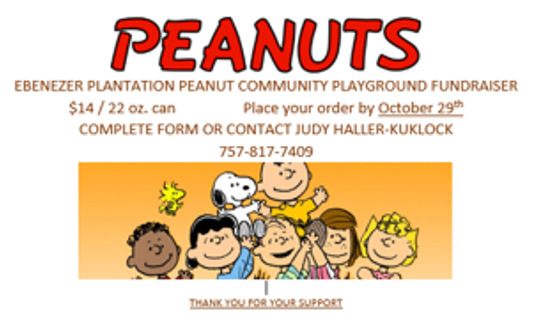 Name:____________________________________________Phone Number:____________________________________Please enter the number of cans for each flavor:____Salted                            ____Cajun                           ____Jalapeno____Unsalted                       ____Peanut Brittle____Salt & Pepper              ____Milk Chocolate____Honey Roasted           ____Dark ChocolateYour order should be ready for pick up Sunday, November 19 in the Family Life Center 9am-12:30pmChecks made payable to EBUMC [Memo:Peanuts]